
ИП Морозова Наталья Михайловна 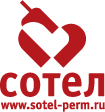 Свидетельство 59 № 002168804, выдано ИФМФ по налогам и сборам по Свердловскому району г. Перми 30.12.2004 г. Юридический адрес: 614010, г.Пермь, ул. 25 Октября 17-33Фактический (почтовый) адрес: 614000, г. Пермь, ул. Плеханова, 39.ИНН 590401913351, ОГРН 304590436500795, ОКОНХ 71200,71100, ОКПО 61973874Р/с 40802810700094746217  Пермский филиал ЗАО "ЮниКредит Банк", г. Пермьк/с 30101810400000000873БИК 045773873Тел.(342) 214-39-38, 8-902-83-52223Что требуется для того, что бы стать нашими субдилерами?Обратиться к нам по телефону 8-922-354-10-11 (в отдел по работе с субдилерами)       По электронной почте evgeniya@sotel-perm.ru, ICQ 688990386 Евгения (специалист по работе с субдилерами), Ирина   opt1@sotel-perm.ru, ICQ 627966774, специалист по работе с оптовыми клиентами). Подготовить и передать нам следующие документы:Ксерокопию паспортаКопию ИНН и ОГРН, если это ООО, то дополнительно устав и приказ о назначении директора.Копию договора арендыЗаполнить заявку на регистрацию точки или сообщить данные о своей точке нашим специалистам (мы заполним заявку за вас)Получить у наших специалистов обучающий материал для сотрудников и передать им для изучения. Это позволит им быстрее и качественнее пройти аттестацию. Безусловно, не все операторы строго относятся к обучению, но мы очень рекомендуем обучить ваших сотрудников. В дальнейшем это повысит ваши продажи.Записать ваших сотрудников на обучение. Для этого достаточно нам позвонить и продиктовать их ФИО. Обучение проходит:МТС по адресу Советская, 50, при себе иметь паспортБилайн по адресу Дзержинского,1 при себе иметь паспортТЕЛЕ 2 по адресу Шоссе Космонавтов,111   при себе иметь паспорт Получить  договор, внимательно ознакомиться со всеми его приложениями. В них содержится  важная информация о розничной  цене  сим-карт и модемов.Заказать и получить сим-карты у наших специалистов. После получения сим-карт представители операторов связи привезут вам на точку рекламные материалы, карты покрытия и другую продукцию, которая поможет вам осуществлять эффективные продажи. Всё дополнительное оборудование вы можете заказать у наших специалистов. Каждый день, ваши сотрудники должны отправлять подключения  через наш сайт sotel-perm.ru.  Это необходимо для того, чтобы деньги, которые выговаривает абонент шли в ваше вознаграждение.Один раз в месяц приносить нам оригиналы договоров согласно реестру, который мы вам предоставим.Один раз в месяц подписывать акты на вознаграждение.Если у вас есть дополнительные вопросы, звоните, пишите, обязательно вам ответим!